Chemistry 11				REVIEW PACKAGEUnit II & III TestGive a qualitative and quantitative description of the following:Plutonium is a radioactive chemical element with an atomic mass of 244 g/mol.  It is found to have a silver appearance and will expand to 70.0% its volume when exposed to moist air and can ignite spontaneously.  The density of plutonium was experimentally found to be 20 times greater than water.

Fill out the table below by giving two observations and two pieces of data.A beaker full of water is at room temperature.  If you leave it alone, without adding any heat, it takes relatively a long time for water to evaporate.  Describe the physical properties of water at room temperature by circling your answers below.How many significant figures in the following?a)  2.00032 mm			b)  1000 m			c)  50000.0 ns	d)  0.0000030000 MW		e)  3.000 x 10-4 pL		f)  0.06 LFind the value of the mark on the following apparatus and include experimental uncertainty:  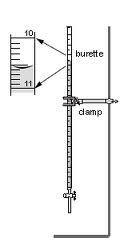  Calculate the following to the correct number of significant figures :a)  37.89 x 24 = 					b)  45.9 / 35.22 – 10 = c)  1000 / 23.4 x 4.57 x 10-4 = 			d)  478 x 10.9 – 33.90 + 23.000 / 3.4 = If 1 mol of cyclobutane produces 1.34 x 103 J of heat when burned, how many mols of octane must be burned to produce 23000 J of heat?If 1 L of blood has a mass of 1.2 kg;What is the mass of 8.34 L of blood?How much blood would a vampire need to drink, if he wants to gain 459 g by tomorrow?Calculate the equivalence between the following metric units:  Note:  (pico = 10-12); (nano = 10-9); (deci = 10-1)If it takes 1012 J of energy to melt 1.00 g of iron, then;What mass of iron can be melted by 102 dJ of heat?How many kilojoules of heat are required to melt 79.4 g of iron?A special star has a volume of 8.34 x 1041 L, an average density of 2.03 g/mL and made purely of deuterium (an isotope of hydrogen).  If this star burns an average of 8.9 x 1010 kg per second, how many years will it take for the star to burn up (i.e. use up all the deuterium)?Complete the following table:Learning Goal: To be able to operate in the chemistry lab in a safe manner 
Concept 1: Location of equipment
Concept 2: Fire Safety
Concept 3: Chemical Safety
Concept 4: Emergency Priorities
Concept 5: Laboratory Equipment
Concept 6: Writing a Formal Lab Report
Concept 7: Classifying MatterLearning Goal: to be able to measure and calculate in a way that is consistent with everyone in the scientific community 
Concept 1: Chemical Nomenclature 
Concept 2: Determining the Number of Significant Figures 
Concept 3: Calculations with Significant Figures – Single Operations
Concept 4: Calculations with Significant Figures – Multiple Operations
Concept 5: Measuring with Chemistry Equipment
Concept 6: Modeling the Scientific Method 
Concept 7: Unit Conversions
Concept 8: Unit Conversions using Derived QuantitiesQualitativeQuantitative 
(estimate)A can of Coke A rulerObservationData
Plutonium

Plutonium
Hardness:    high / low / NAViscosity:     high / low / NAMalleability:high / low / NALuster:          high / low / NAMelting Point:0°C / 100°C / NAFreezing Temperature:0°C / 100°C / NA1.24 x 109 nJ = ? kJ3333 dg / mL  = ? kg / MLCHEMICAL NAMECHEMICAL FORMULA phosphorus pentoxidediiodine hexabromidecesium hydroxidesodium hydrogen carbonateAgClBe(CH3COO)2H2SO4SiBr4tin(IV) nitratechromium(III) chromatexenon disulphidetricarbon tetraoxide